PROFILEWith almost a decade of experience in supporting company’s supply chain compliance efforts with federal and state reporting requirements & obligations, I feel a strength of mine is interpreting complex regulations, extracting relevant information and translating those elements into the businesses operation. In identifying areas that a business can evolve to ensure sustainable growth, documenting and managing that change, whether it be for regulation shifts, process streamlining, cost saving or improved customer service, I always strive for operational excellence. Having begun as a 3PL implant for luxury goods firm Richemont, contracted by Danzas, I worked through all their logistical departments over the course of 6 years. My diligence, knowledge and problem solving abilities were recognized, with my contract being purchased by Richemont, moving into the Logistics and Compliance department in a supervisory capacity.WORK EXPERIENCEMain Achievements Saving 75% of operational teams man hours on all large scale eventsDeveloping a risk matrix to assess and prioritize risk and projectsCreated a Compliance book defining each department, implementing policies, procedures and work schedules to optimize the operationLeading a team assessing all points through flows, in house, forwarders, airlines and customs points lead to domestic lead-time reduction of 2 days for high value products, establishing a ‘fast track’ flow throughout our supply chain. Other lead-time reductions of note include KSA -13 days, Qatar -3, Kuwait -5, and Bahrain – 3. Successfully negotiated with the chambers of commerce to be the 1st company to automate in-house printing and approval for the Certificate of originDefined & implemented control mechanisms to control and report of liability held over temporary importation flows. Reduction of hand carry costs by 80%Designed and implemented an ‘Amazon’ style application that allows for the ordering and movement of 3rd party managed assets (furniture). Main Achievements Defined &developed a Hand carry training module for brand staff to hand carry products across the border in a legal and compliant mannerDefined &developed a legal framework for legally declaring products which are being returned by clients and exchanged for new productsReduction of manual data entry, working with suppliers to provide EDI’s and similar automated files.Successfully defined, developed and implemented the ATA carnet process with Dubai Chambers(1st company in UAE).Defined a procedure for cross docking shipments from Paris Gallery and RivoliCurriculum Vitae TareshPrecious Cargo SupervisorTaresh.376443@2freemail.com    +971 503718643Precious Cargo Supervisor,The Events and Compliance Logistics department - Dubai – UAEAug 2013 - Present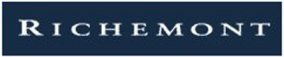 
Responsibilities Control of movements for events and all high value products within the UAE and at other regional destinations, including Saudi Arabia, Oman, Kuwait, Bahrain, Qatar, Jordan, Lebanon, Egypt, Yemen, Iran, Iraq, India, Pakistan, Nepal, Sri Lanka and Bangladesh. Movements can be on both a temporary or duty paid basis.Ensuring legal requirements, internal policies and procedures are adhered to.Record keeping, administrate functions, ensuring the accuracy of reports in relation to KPI’s volumes and incidentsIdentify area for improvement, propose solutions to senior management and lead projects teams through to implementation. Support the company’s efforts to ensure discounted customs duty rates between subsidiary companies (Freezone and local market companies) to the fullest potential.To support the management, training and be an escalation point for all HS code classificationsSupport the department’s efforts in relation to various government departmentinteractions ranging from the various countries customs but also ESMA for product registration, SASO & Municipality authorities for quality, Chambers of Commerce. Responsible for Cites and ATA carnet movements.   
Responsibilities Control of movements for events and all high value products within the UAE and at other regional destinations, including Saudi Arabia, Oman, Kuwait, Bahrain, Qatar, Jordan, Lebanon, Egypt, Yemen, Iran, Iraq, India, Pakistan, Nepal, Sri Lanka and Bangladesh. Movements can be on both a temporary or duty paid basis.Ensuring legal requirements, internal policies and procedures are adhered to.Record keeping, administrate functions, ensuring the accuracy of reports in relation to KPI’s volumes and incidentsIdentify area for improvement, propose solutions to senior management and lead projects teams through to implementation. Support the company’s efforts to ensure discounted customs duty rates between subsidiary companies (Freezone and local market companies) to the fullest potential.To support the management, training and be an escalation point for all HS code classificationsSupport the department’s efforts in relation to various government departmentinteractions ranging from the various countries customs but also ESMA for product registration, SASO & Municipality authorities for quality, Chambers of Commerce. Responsible for Cites and ATA carnet movements.   
Responsibilities Control of movements for events and all high value products within the UAE and at other regional destinations, including Saudi Arabia, Oman, Kuwait, Bahrain, Qatar, Jordan, Lebanon, Egypt, Yemen, Iran, Iraq, India, Pakistan, Nepal, Sri Lanka and Bangladesh. Movements can be on both a temporary or duty paid basis.Ensuring legal requirements, internal policies and procedures are adhered to.Record keeping, administrate functions, ensuring the accuracy of reports in relation to KPI’s volumes and incidentsIdentify area for improvement, propose solutions to senior management and lead projects teams through to implementation. Support the company’s efforts to ensure discounted customs duty rates between subsidiary companies (Freezone and local market companies) to the fullest potential.To support the management, training and be an escalation point for all HS code classificationsSupport the department’s efforts in relation to various government departmentinteractions ranging from the various countries customs but also ESMA for product registration, SASO & Municipality authorities for quality, Chambers of Commerce. Responsible for Cites and ATA carnet movements.   Logistics Coordinator (3PL implant for Richemont) – UAENov 2007–July 2013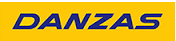 
Responsibilities Worked across import, export and domestic movements departments, creating a variety of Emirsal bills of entry and relevant documentation pertaining to support each movement.Prepare stock reconciliation report for all brands in order to balance the stock physically and in the systemCoordinate with the brands to bring the valuables and general cargo shipments for invoicing to the clients and retail boutiquesSend pending inbound reports for internal reviewManage projects for better efficiency in the procedure of the workflowCoordinate with freight forwarders for negotiating rates of freightAnalyze all aspects of logistics to identify cost effective means of transporting productsReview of supplier invoices for paymentEnsure timey closure for shipment reception every month end for financial billing
Responsibilities Worked across import, export and domestic movements departments, creating a variety of Emirsal bills of entry and relevant documentation pertaining to support each movement.Prepare stock reconciliation report for all brands in order to balance the stock physically and in the systemCoordinate with the brands to bring the valuables and general cargo shipments for invoicing to the clients and retail boutiquesSend pending inbound reports for internal reviewManage projects for better efficiency in the procedure of the workflowCoordinate with freight forwarders for negotiating rates of freightAnalyze all aspects of logistics to identify cost effective means of transporting productsReview of supplier invoices for paymentEnsure timey closure for shipment reception every month end for financial billing
Responsibilities Worked across import, export and domestic movements departments, creating a variety of Emirsal bills of entry and relevant documentation pertaining to support each movement.Prepare stock reconciliation report for all brands in order to balance the stock physically and in the systemCoordinate with the brands to bring the valuables and general cargo shipments for invoicing to the clients and retail boutiquesSend pending inbound reports for internal reviewManage projects for better efficiency in the procedure of the workflowCoordinate with freight forwarders for negotiating rates of freightAnalyze all aspects of logistics to identify cost effective means of transporting productsReview of supplier invoices for paymentEnsure timey closure for shipment reception every month end for financial billingHOBBIES AND INTERESTS:.Reading, Running, Travelling, Football, Motor racing, Sudoku, socializing with friends and family EDUCATION & CERTIFICATIONS:Jan 2013 Master’s Degree – Business Administration – Spjain School of Global Management – DubaiApril 2007 Bachelor’s Degree – Business Administration – Hisar University – DelhiSchoolSOFTWARE & SYSTEMSSOFTWARE & SYSTEMSSOFTWARE & SYSTEMSMicrosoft Office (Excel, Word, Outlook, PowerPoint)Emirsal 2SAPNSIExceedCONTACT  & STATUSCONTACT  & STATUSCONTACT  & STATUSNationality: IndianAvailability : 2 month’s noticeLanguages: English, fluentHindi, FluentSindhi, FluentPunjabi, FluentArabic, BasicProfessional Reference:James Stott Logistics & Compliance Manager – Baker Hughes